 DECLARATION DE BUREAU DE CONSEIL LOCAL - ANNEE 2022-2023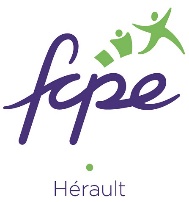 Nom du conseil local : …………………………………………………….Localité : ……………………………………………………………………….Courriel du conseil local : …………………………………………………….  Si cela n'est pas encore le cas, nous vous recommandons d'utiliser une adresse email de type fcpe.nomduconseillocal@hébergeurdevotrechoix 
En effet, cela présente de nombreux avantages pour le conseil local : adresse plus officielle et dépersonnalisée, possibilité de partager la gestion des messages entre les membres du bureau, transmission du compte de messagerie à l’équipe qui prendra votre suite, adresse qui ne change pas pour les adhérents/parents.Site du conseil local : www…………………………………………………….Page Facebook : ………………………………………………………………….                    Date de l'assemblée générale du conseil local : …………………………              Si votre conseil local regroupe plusieurs établissements, indiquez-en les renseignements ici :Si collège, merci de préciser :Cette année, il est possible de faire la demande d'un accès à la plateforme de gestion des adhésions "FCPE-adhésions" pour l'un des membres du bureau de votre conseil local. Cet accès nominatif et individuel, vous permet de consulter vos listes d'adhérents en temps réel et de les éditer au format Excel ou PDF. Nous pouvons toujours vous les envoyer sur demande à l’adresse contact@fcpe34.orgPour cela, il faut que votre adhésion soit enregistrée et nous vous demanderons de signer la charte informatique et d’envoyer l’original au siège national de la FCPE à l’adresse du service informatique : informatique@fcpe.asso.fr  et de mettre la FCPE 34 en copie : contact@fcpe34.orgA la clôture de l’année scolaire, votre accès sera automatiquement suspendu.Demande d’accès en ligne pour : 		Nom, prénom : …………………………….Fonction : ……………………………………                     Merci de renoter votre adresse mail : …………………………………………MEMBRES DU BUREAU :               N’hésitez pas à ajouter ou supprimer des lignes si besoin.Le / la Président(e) du conseil localSignatureA ……………………	 le ………………Nom de l’établissementType d'établissement : maternelle, élémentaire, primaire, collège, lycéeEffectifs à sept. 2022Le nom d’un référent stages des 3èmesLa période du stage des 3èmesPRESIDENT.ENom prénomTel PortableE-mail....                                                   @ J’accepte que mes coordonnées personnelles soient communiquées à des tiers pour donner des informations sur le conseil local et son rôleSECRETAIRENom prénomTel PortableE-mail...                                                   @ J’accepte que mes coordonnées personnelles soient communiquées à des tiers pour donner des informations sur le conseil local et son rôleTRESORIER.IERENom prénomTel PortableE-mail...                                                    @ J’accepte que mes coordonnées personnelles soient communiquées à des tiers pour donner des informations sur le conseil local et son rôleVICE PRESIDENT.ENom prénomTel PortableE-mail....                                                   @ J’accepte que mes coordonnées personnelles soient communiquées à des tiers pour donner des informations sur le conseil local et son rôleSECRETAIRE ADJOINT.ENom prénomTel PortableE-mail...                                                   @ J’accepte que mes coordonnées personnelles soient communiquées à des tiers pour donner des informations sur le conseil local et son rôleTRESORIER.IEREADJOINT.ENom prénomTel PortableE-mail...                                                    @ J’accepte que mes coordonnées personnelles soient communiquées à des tiers pour donner des informations sur le conseil local et son rôle